MERSİN BÜYÜKŞEHİR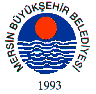 BELEDİYE MECLİSİ KARARIBirleşim Sayısı : (2)Oturum Sayısı : (1)Dönem Sayısı   : (1)Karar Tarihi    : 12/09/2014Karar Sayısı     : 467						  		  	 	  	 	Büyükşehir Belediye Meclisi 12/09/2014 Pazartesi Günü Belediye Başkanı Burhanettin KOCAMAZ başkanlığında Mersin Büyükşehir Belediyesi Kongre ve Sergi Sarayı Toplantı Salonu’nda toplandı.Gündem maddesi gereğince; Büyükşehir Belediye Meclisi’nin 14/07/2014 tarih ve 247 sayılı kararı ile İmar ve Bayındırlık Komisyonu’na havale edilen, Kent Merkezi Koruma Amaçlı Uygulama İmar Planı Revizyonu ile ilgili; 11/09/2014 tarihli komisyon raporu katip üye tarafından okundu.KONUNUN GÖRÜŞÜLMESİ VE OYLANMASI SONUNDAPlan revizyonuna konu edilen alana ilişkin 1/5000 ölçekli Koruma Amaçlı Nazım İmar Planı Revizyonu 22.11.2013 tarih ve 314 sayılı Büyükşehir Belediye Meclis kararı ile kabul edilmiştir. Ancak; kentsel sit alanı ile kısmen etkileme geçiş alanı kapsamında kabul edilen nazım imar plan revizyonu Kültür Varlıklarını Koruma Bölge Kurulu onayına sunulmamıştır. 	Mersin Büyükşehir Belediye Meclisi’nin 13.06.2014 tarih ve 230 Sayılı kararı ile Mersin kent merkezindeki Kentsel Sit Alanı ve Etkileme Geçiş Alanı’nın tamamı, 5366 sayılı Yıpranan Tarihi ve Kültürel Taşınmaz Varlıkların Yenilenerek Korunmazı ve Yaşatılarak Kullanılması hakkında kanunun 2. Maddesi ve anılan kanunun 10. maddesi hükümleri doğrultusunda  “Yenileme Alanı” olarak ilan edilmiştir. Yenileme Alanı ilanı ile alanın bütünsel olarak yönetilip imar planı ölçeğinden kentsel tasarım ölçeğine ve buradan parsel ölçeğinde uygulama kararları oluşturulması, alanda yer alan yıpranmış tüm tescilli kültür varlıklarının restore edilmesi, ekonomik hayatı canlandıracak, esnafı ve işgücünü destekleyecek politika ve kararların üretilmesi, afet risklerine karşı önlemlerin alınması ve yeni binaların kent karakterine uygun olarak yenilenmesi hedeflenmiştir.	İmar ve Bayındırlık Komisyonumuz tarafından dosya üzerinde ve ilgili mevzuat çerçevesinde yapılan incelemeler neticesinde; Büyükşehir Belediye Meclisinin 13.06.2014 tarih ve 230 sayılı kararı ile belirlenen “Yenileme Alanı” sınırları kapsamında, daha önce Büyükşehir Belediye Meclisi’nin 22.11.2013 tarih ve 314 sayılı kararına da konu edilen 1/5000 Ölçekli Koruma Amaçlı Nazım İmar Planı Revizyonu çalışmalarının da kapsamınıngenişletilmesi, yenileme alanı ilanına ilişkin gerekli Bakanlar Kurulu kararının alınmasını müteakip plan çalışmalarının 5366 sayılı yasa çerçevesinde yeniden değerlendirilmesi gerekli görülmektedir. 	Bununla birlikte koruma amaçlı imar planı revizyon çalışmaları hakkında, Mersin Üniversitesi’nin ilgili birimlerinden ve meslek odalarından daha önce alınmış olan görüş ve önerilerin çalışmalara daha fazla yansıtılması, daha geniş katılımın sağlanarak, plan revizyon						./..MERSİN BÜYÜKŞEHİRBELEDİYE MECLİSİ KARARIBirleşim Sayısı : (2)Oturum Sayısı : (1)Dönem Sayısı   : (1)Karar Tarihi    : 12/09/2014Karar Sayısı     : 467						  		  	 	  	 						(2)çalışmaları ile uygulamaya yön verecek tasarım projelerinin birlikte yürütülmesi, alandaki parsel ve yapılara yönelik müdahale biçimlerine kadar kararlar öngören daha detaylı bir çalışmanın proje paydaşlarınca sürdürülmesi gerekli görülmektedir.  	Yukarıda açıklanan gerekçeler doğrultusunda Akdeniz Belediye Meclisi'nin 09.05.2014 tarih ve 47 sayılı kararının idaresine iadesine dair komisyon raporunun kabulüne, yapılan işari oylama neticesinde; Meclis Üyelerinden Bedri KURAN’ın ret oyuna karşılık mevcudun oy çokluğu ile karar verildi.Burhanettin KOCAMAZ		   Enver Fevzi KÖKSAL 		Ergün ÖZDEMİR       Meclis Başkanı			       Meclis Katibi	   		   Meclis Katibi